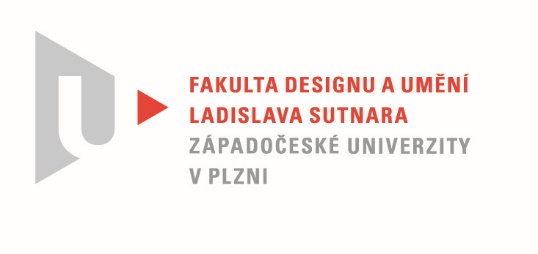 Protokol o hodnoceníkvalifikační práce Název bakalářské práce: Design motocykluPráci předložil student:  MAZÁNEK RobinStudijní obor a specializace:  Design, specializace Produktový designHodnocení vedoucího prácePráci hodnotil: Ing. Petr Siebert  Cíl práceCíl práce byl po formální i faktické stránce naplněn. Stručný komentář hodnotiteleAutor navrhl kapotáž elektrického motocyklu pro mladé začínající jezdce. Vznikly dva rozdílné návrhy, pravá a levá strana v měřítku 1:1. Oba návrhy jsou povedené, působí moderně a dynamicky. Levá strana je tvarově více dotažená. Vypadá kompaktněji, plochy a hrany spolu souvisí. Pravá strana motocyklu svým horizontálním barevným členěním působí zajímavěji, ale potřebovala by mírně doladit. Atraktivní je tvarově i přední štítek se světlem a zadní světlo ve tvaru U. Výsledný návrh by vypadal lepe s většími koly, ale to řešitel nemohl ovlivnit.  V náčrtcích, nebo v renderech mi chybí varianta s blatníky. Líbí se mi, že se nejedná pouze o tvarové řešení, ale že se autor při návrhu zabýval i případnou výrobou funkčního vzorku. Přemýšlel o skladbě dílů a technologii laminování.  Oceňuji dobré skici, povedené rendery a zručně zvládnutý model. Vznikl pohledný návrh i přesto, že tvar konstrukce motocyklu byl předem dán.Vyjádření o plagiátorstvíDílo není plagiátem. 4. Navrhovaná známka a případný komentářVýborně.Datum: 12.8.2020					Podpis:	*) Nehodící se škrtněteTisk oboustranný